Instructions for entering a referral to Oregon Medicare Savings Connect in the ADRC I&R call module:Search by needs category, taxonomy term as shown Enter keyword MIPPAEnter County or ZIP code, click search 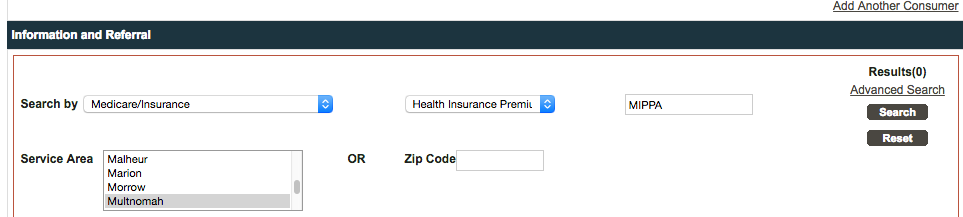 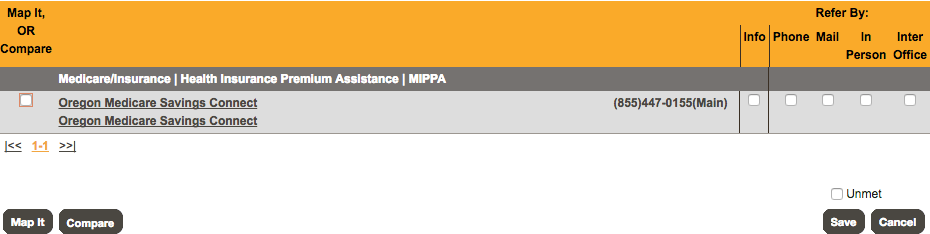 Choose Oregon Medicare Savings Connect; click Refer by method, and Save Selected Referrals Enter data notes and choose Referral as call outcome